INVITASJON TIL DELTAKELSE I ICDP-GRUPPEEr du en pappa eller mamma som ønsker å bli en enda bedre omsorgsgiver for dine barn?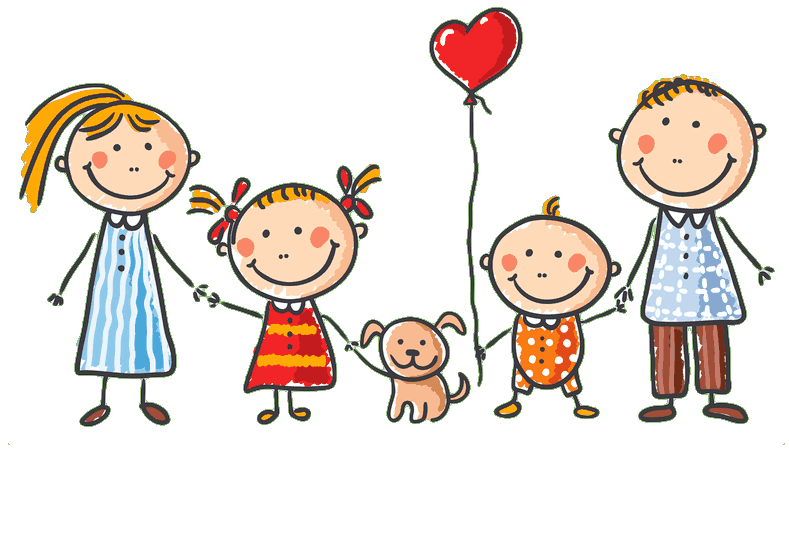 Dere inviteres til å delta i en foreldregruppe for barn mellom 6 – 10 år. Dette er et lavterskeltilbud som alle foreldre kan være med på hvis du har barn i denne aldersgruppen. Tilbudet er gratis. Gruppen vil være norsktalende, men familier som kan norsk fra andre nasjonaliteter kan gjerne delta. Oppstart onsdag 18. september kl. 17.30 på Familiens hus, Hoff Terrasse 20, 0275 Oslo. Gruppen møtes 8 ganger i ca. 1,5 timer og ledes av 2 helsesykepleiere, som er sertifiserte ICDP veiledere. Det er barnepass for de som har behov for det.ICDP foreldreveiledningsprogram er et internasjonalt program som er basert på 8 ulike temaer for et godt samspill med barna dine. Du kan lese mer om programmet på https://www.bufdir.no/Familie/veiledning_til_foreldre/foreldreveiledning_landsoversikt/. Foreldrehverdag er også et nettsted som omhandler de samme temaene: https://www.bufdir.no/foreldrehverdag/I en travel hverdag blir det lite tid til å tenke over hvordan vi er som foreldre og hvor viktige vi er for barna våre. I foreldreveiledningsgruppene legges det til rette for å møte andre foreldre, dele erfaringer og drøfte gleder og utfordringer. Du vil ikke få en oppskrift på god barneoppdragelse, men hjelp til å finne løsninger for deg og dine barn.Påmelding til:     	 Kirsten Eeg-Larsen        kirsten.eeg-larsen@bun.oslo.kommune.noPåmelding til og med 11.september. Tilbudet er gratis. Skriv ditt navn, alder på barnet og om det er behov for barnepass, så vil dere få beskjed om dere får plass.Onsdag 18.septemberOnsdag 23.oktoberOnsdag 25.septemberOnsdag 30.oktoberOnsdag 09.oktoberOnsdag 06.novemberOnsdag 16.oktoberOnsdag 13.november